ΑΙΤΗΣΗ ΓΙΑ ΑΜΟΙΒΑΙΑ ΜΕΤΑΘΕΣΗ ΕΚΠΑΙΔΕΥΤΙΚΩΝ Π.Ε.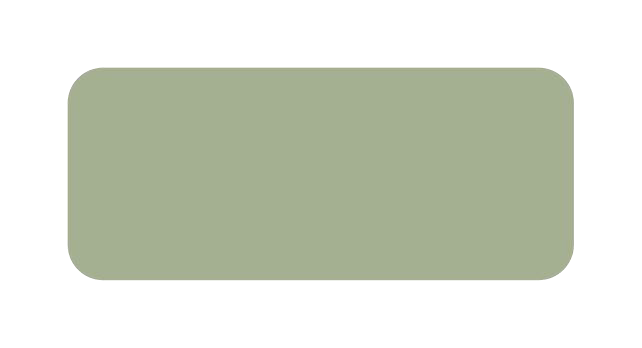 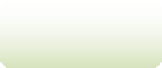 (ΔΕΝ ΚΑΤΑΧΩΡΙΖΕΤΑΙ ΣΤΟ Online Συστήμα Διαχείρισης Μητρώου Εκπαιδευτικών και ΥποβολήςΜεταθέσεων)Κωδικός ΟνομασίαΕΠΩΝΥΜΟ ΟΝΟΜΑ ΠΑΤΕΡΑ ΟΡΓΑΝΙΚΗ ΘΕΣΗ ΚΛΑΔΟΣ/ΕΙΔΙΚ.ΑΡΙΘΜΟΣ ΜΗΤΡΩΟΥΟΝΟΜΑ ΟΝΟΜΑ ΜΗΤΕΡΑΣ ΠΕΡΙΟΧΗ ΜΕΤΑΘΕΣΗΣΒΑΘΜΟΣΔ/ΝΣΗ ΚΑΤΟΙΚΙΑΣ: ΤΗΛΕΦ. ΟΙΚΙΑΣ:ΟΔΟΣΑΡΙΘ. ΚΙΝΗΤΟ ΤΗΛΕΦΩΝΟΠΟΛΗ, ΔΗΜΟΣ Ή ΚΟΙΝΟΤΗΤΑe-mail:Τ.Κ.ΝΟΜΟΣΣΥΝΟΛΙΚΗ ΥΠΗΡΕΣΙΑ:ΈΤΗΜΗΝΕΣΗΜΕΡΕΣΕΠΩΝΥΜΟ ΟΝΟΜΑ ΠΑΤΕΡΑΑΡΙΘΜΟΣ ΜΗΤΡΩΟΥΟΝΟΜΑ ΟΝΟΜΑ ΜΗΤΕΡΑΣΒΕΒΑΙΩΝΟΝΤΑΙ ΤΑ ΚΑΤΩΘΙ : (Συμπληρώνεται από την οικεία Διεύθυνση Εκπαίδευσης)………………………………………………………………………………………………………………………………………………………………………………………………………………………………………………………………………………………………………………………………………………………………………………………………………………………………………………………………………………………………………………………………………………………..………………………………………………………………………………………………………………………………………………………………………………………………………………………………………………………………………………………………………………………………………………………………………………………………………………………………………………………………………………………………………………………………………………………………………………………………………………………………………………………………………………………………………………………………………………………………………………………………………………………………………………………………………………………………………………………………………………………………………………………………………………………………………………………………………………………………………………………………………………………………………………………………………………………………………………………………………………………………………..……………………………………………………………………………………………………………………………………………………………………………………………………………………………………………………………………………………………………………………………………………………………………………………………………………………………………………………………………………………………………………………………………………………………………………………………………………………………………………………………………………………………………………………………………………………………………Ημερομηνία................................Ο ΥΠΕΥΘΥΝΟΣ ΕΛΕΓΧΟΥ	Ο ΠΡΟΪΣΤΑΜΕΝΟΣ	Ο/Η ΑΙΤΩΝ/ΟΥΣΑΥπογραφή	Υπογραφή	Υπογραφή